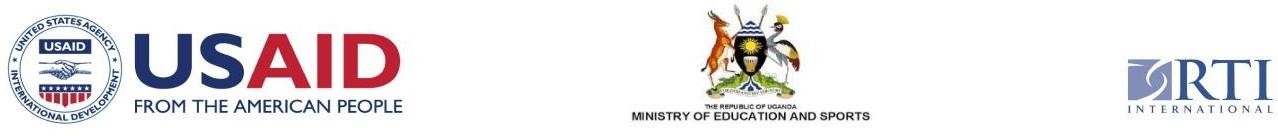 USAID/Uganda Literacy Achievement and Retention ActivityI. Individual interview:  TeachersLearning goalsPositive changes to the school, the classroom and individual teachers as a result of the Journeys program.Teachers sense of agency to challenge and champion the prevention of violence against children in schools.Teacher bystander responses.Introduction:  [After obtaining consent from the participant, start the discussion by introducing yourself again]Good Morning/Afternoon.  Thank you so much for taking the time to meet with us.  My name is 			. We are in this school today to learn about the value of the Journeys program. More specifically, we want to understand whether the Journeys program improved the wellbeing of pupils in this schools or not. We would like to hear your views on this matter, so any insight you can provide on the topic is most appreciated. Your answers will be used to inform activities that will make schools in Uganda safer and more positive places to learn. Do you have any questions? [Give time to take and address questions thoroughly and then start with the discussion.] Thank you. Let’s begin.  Have you changed in the way that you interact with pupils in the past year as a result of Journeys?  Remember, in this discussion we have no expectations, we just want to learn about the value that the Journeys program has brought to the school, the classroom and to you personally if it has been valuable in any way,  If Journeys has not helped, we need to know that also. PROBES: We want this to be an open-ended question but if necessary, probe further about any changes in: Teacher relationships with pupils.  Teacher interactions with pupils.  Disciplinary practices (do not say ‘corporal punishment’)The way that pupils speak up in the classroom and/or ask for assistance student attendance and performance?Could you please describe what you feel is your responsibility to prevent violence against children in school? Could you provide an example or story about how you have done this?Present a scenario about a teacher witnessing a fellow teacher committing an act of violence against a student.  Ask the following.Does anything like this happen in your school?If you witnessed such an experience what do you think should be done about this? Say.  Sometimes it is difficult to actually follow through and do what you feel you should do.  This is understandable.  Would you be able to follow through with what you have stated you should do? Why or why not?  What things could you do to prevent this type of situation from happening at your school? These are very good ideas.  Have you ever done any of these things to prevent violence against children in your school?  Why or why not?Now let’s talk briefly about implementation of the Journeys UKU program.  How many of you lead a UKU team as a teacher patron?  What has gone well? What have you struggled with? How could the UKU program be improved? Thank you II. Individual interview:  Head teachers
Learning goalsFactors that lead to the successful implementation of Journeys and the barriers to successful implementation.Introduction:  [After obtaining consent from the participant, start the discussion by introducing yourself again] Good Morning/Afternoon.  Thank you so much for taking the time to meet with us.  My name is 			. We are in this school today to learn about the value of the Journeys program. More specifically, we want to understand whether the Journeys program improved the wellbeing of pupils in this schools or not. We would like to hear your views on this matter, so any insight you can provide on the topic is most appreciated. Your answers will be used to inform activities that will make schools in Uganda safer and more positive places to learn. Do you have any questions? [Give time to take and address questions thoroughly and then start with the discussion.] Thank you. Let’s begin.  Let’s first talk about Journeys for School Staff. What has gone well? Please give examples or tell a story if possible. What are you struggling with? Please give examples or tell a story if possible.Let’s now talk about Journeys for Pupils or the UKU programs.  What has gone well? Please give examples or tell a story if possible. What are you struggling with? Please give examples or tell a story if possible.Thank you 